/ Toelichting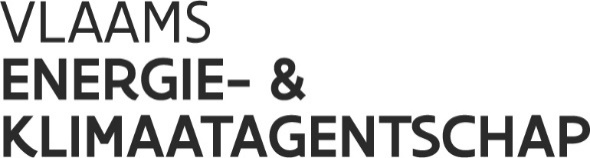 Toelichting bij de REDII-criteria voor het gebruik van biomassa onder ETSDatum laatste wijziging: 14 december 2023, versienummer: 3Na bekrachtiging binnen het Climate Change Committee werd door de Europese Commissie op 17 oktober 2022 een geüpdatet toelichtingsdocument inzake het gebruik van biomassa onder het EU-ETS op haar website gepubliceerd.Het Europees toelichtingsdocument verduidelijkt wanneer en op welke manier in het kader van EU-ETS voldaan moet worden aan de duurzaamheids- en/of broeikasgasemissiereductiecriteria die vastgelegd werden in de richtlijn ter bevordering van het gebruik van energie uit hernieuwbare bronnen (REDII), en is relevant bij de beoordeling of een emissiefactor nul kan/mag worden toegepast voor biomassabronstromen.In principe moest aan deze criteria reeds voldaan worden vanaf 1 januari 2022, maar middels Europese regelgeving werd dit met een jaar uitgesteld, waardoor deze van toepassing worden vanaf 1 januari 2023.Dit Vlaamse toelichtingsdocument geeft bijkomende duiding bij de Europese toelichting en is relevant voor alle biomassabronstromen die binnen een BKG-installatie worden verbrand. Voor het gebruik van groen gas geïnjecteerd in het aardgasnetwerk (een soort onrechtstreeks gebruik van biomassa) wordt verwezen naar een specifieke Vlaamse toelichting, die beschikbaar is op de website (zie Monitoring -> Verdere richtsnoeren).Impact op ETS-bedrijvenVolgende biomassabronstromen moeten noch voldoen aan duurzaamheidscriteria, noch voldoen aan broeikasgasemissiereductiecriteria:Biomassa die niet energetisch gebruikt wordt;Vast stedelijk afval;Vaste of gasvormige biomassa voor installaties met een “start of operation” van vóór 1 januari 2021, die niet afkomstig is van landbouw, de aquacultuur, de visserij en/of de bosbouw.Merk op: De definitie van “start of operation” is hierbij belangrijk. De “start of operation” verwijst in deze context naar de datum waarop voor het eerst een biomassabronstroom voor energetische doeleinden werd gebruikt in de installatie. Hierbij wordt enkel gekeken naar de “normale” operatie en niet naar testing, onderzoek en ontwikkeling, … . Met de “start of operation” wordt derhalve NIET de datum vanaf wanneer de installatie in werking trad, bedoeld.Voor de volledige definitie van “start of operation”, zie het Europese toelichtingsdocument.Volgende biomassabronstromen moeten voldoen aan duurzaamheidscriteria:Biomassa van (of biomassa geproduceerd van) residuen afkomstig van landbouw, de aquacultuur, de visserij en/of de bosbouw. Merk op dat gelijkaardige residuen die op een BKG-installatie worden geproduceerd niet worden gezien als afkomstig van landbouw, de aquacultuur, de visserij en de bosbouw en dus niet moeten voldoen aan de duurzaamheidscriteria. De Europese toelichting gaat dieper in op deze classificatie.Volgende biomassabronstromen moeten voldoen aan broeikasgasemissiereductiecriteria:Vloeibare biomassa;Vaste of gasvormige biomassa voor installaties met een “start of operation” vanaf 1 januari 2021. Het is mogelijk dat bepaalde biomassabronstromen aan beide criteria moeten voldoen.Tot slot gaat hoofdstuk 3.4.6.4 van het Europese toelichtingsdocument dieper in op hoe moet gegaan worden met REDII-criteria wanneer het gaat om afval van biologische oorsprong.Aanpassingen aan het monitoringplanAlle BKG-installaties die op dit moment zuivere of gemengde biomassabronstromen verbranden moeten hun monitoringplan aanpassen, ook al zijn de REDII-criteria niet van toepassing.Het monitoringplan (MP) moet immers verduidelijken of (en hoe) batches van biomassabronstromen voldoen aan de vereisten van artikel 38, lid 5, van de richtlijn inzake monitoring en rapportage van emissies van broeikasgassen (MRR). Dit artikel maakt de link met de nieuwe REDII-criteria.Afhankelijk van de situatie moet per biomassabronstroom één van onderstaande zinnen opgenomen worden in het monitoringplan op tabblad D_CalculationBasedApproaches onder “(a) Beschrijving van de rekenmethode voor de monitoring van CO2-emissies in uw installatie, indien van toepassing:”:“Voor biomassabronstroom <Bronstroom Naam> moet niet voldaan worden aan de duurzaamheidscriteria of de broeikasgasreductiecriteria aangezien … .”Ofwel:“Voor biomassabronstroom <Bronstroom Naam> moet voldaan worden aan de duurzaamheidscriteria en/of de broeikasgasemissiereductiecriteria aangezien … . Hiervoor is een procedure opgesteld die is opgenomen onder D.7.(k) van het monitoringplan.”Ofwel:“Voor biomassabronstroom <Bronstroom Naam> moet voldaan worden aan de duurzaamheidscriteria en/of de broeikasgasreductiecriteria aangezien … . Hiervoor zou een procedure moeten opgesteld worden die aantoont dat aan deze criteria is voldaan. Er is echter geen procedure opgesteld waardoor het naleven van de REDII-criteria voor deze bronstroom niet wordt aangetoond. De volledige bronstroom wordt dus behandeld als fossiele bronstroom, zonder biomassafractie.”Indien aan duurzaamheidscriteria en/of broeikasgasemissiereductiecriteria moet voldaan worden (zie hierboven), moet tevens een beschrijving worden toegevoegd in de vorm van een procedure op tabblad D_CalculationBasedApproaches onder “(k) Indien van toepassing, een beschrijving van de procedure die is gebruikt om te beoordelen of biomassabronstromen voldoen aan artikel 38, lid 5.“. Een aanpassing aan de individuele bronstromen in tabblad “E_SourceStreams” van het monitoringplan is niet noodzakelijk. De inhoud van de toe te voegen procedure is afhankelijk van de situatie. Een voorbeeldprocedure is beschikbaar in “6.1. Bijlage 1: Voorbeeldprocedure met certificaten”.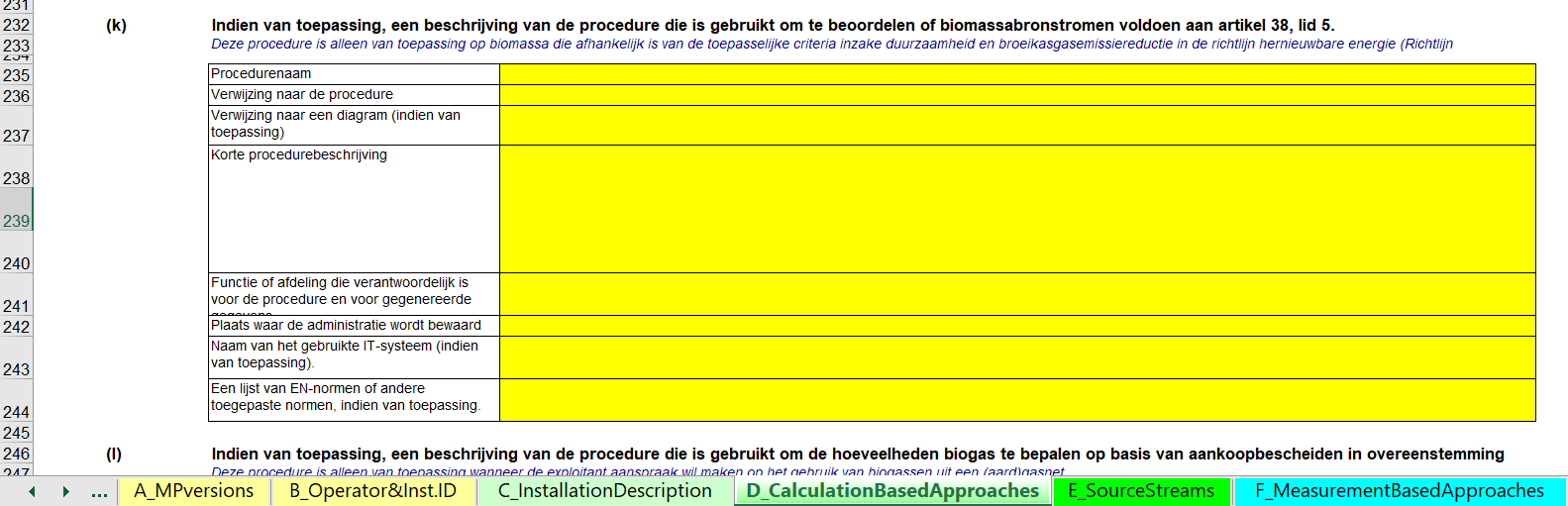 Indien deze informatie zou veranderen gedurende de tijd, dient een aanpassing van het monitoringplan gemaakt te worden. Deze aanpassing wordt gezien als een significante wijziging.Hoe bewijzen dat voldaan is aan REDII-criteria?Indien een bronstroom moet voldoen aan duurzaamheids- en/of broeikasgasemissiereductiecriteria (zie hierboven), kan dit aangetoond worden aan de hand van een bewijs van duurzaamheid (“Proof of Sustainability”, PoS) van een certificaat dat erkend is door de Europese Commissie (zie ook hoofdstuk 3.4.4. “Voluntary schemes” in de Europese toelichting). Onderstaande tekst gaat dieper in op de betekenis van een bewijs van duurzaamheid (PoS).Een lijst met erkende vrijwillige schema’s die dergelijke certificaten afleveren (“Certification Schemes”) kan gevonden worden op de website van de Commissie.De volledige werking van certificaten wordt behandeld in hoofdstuk “3.4.5 How do RED II certification schemes work?” van de Europese toelichting.Aangezien deze nogal uitgebreid is, vind je hier de vereenvoudigde uitleg over certificaten en het gebruik ervan voor het genereren van een bewijs van duurzaamheid (PoS):Certificatieregelingen (“certification schemes”) bevatten specifieke regels waaraan voldaan moet worden om in aanmerking te komen voor een certificaat. Deze kunnen zowel nationaal als internationaal erkend zijn.“Vrijwillige systemen” (“Voluntary schemes”) zijn certificatieregelingen die door de Europese Commissie erkend zijn en in alle lidstaten aanvaard zijn (dus ook in Vlaanderen).Certificatieregelingen dekken ook een specifiek toepassingsgebied (of “scope”). Om de hele waardeketen (bv. van akker naar eerste opslag, verwerking, transport tot finale opslag bij de ETS installatie) te omvatten, kan het dus nodig zijn verschillende certificaten van verschillende certificatieregelingen te combineren.Certificaten worden uitgereikt aan marktdeelnemers (“economic operators”). Marktdeelnemers kunnen zowel ETS-bedrijven zijn als aanbieders van de biomassa. Certificaten worden enkel toegekend aan de marktdeelnemers voor de delen uit de waardeketen waar ze zelf voor verantwoordelijk zijn (bv: het oogsten van planten op het veld of de productie van biomassabrandstof a.d.h.v. die planten).Een belangrijk onderdeel van de regels van de certificatieregelingen is het raamwerk voor de  REDII-audits.Een REDII-audit is een ex-ante audit, waarbij nagegaan wordt of op een correcte manier omgegaan kan worden met de REDII-criteria volgens de regels van de certificatieregelingen. De audit wordt uitgevoerd vóórdat het certificaat uitgereikt wordt en wordt daarna regelmatig herhaald.Een REDII-audit is een andere audit dan de reeds bestaande ETS-verificatie van het emissiejaarrapport (ook al kan dit eventueel uitgevoerd worden tijdens dezelfde site-visit). Dit leidt ook tot een afzonderlijk audit rapport.REDII-audits worden uitgevoerd door een REDII-auditor die hiervoor gecertificeerd is. Dit vereist andere certificering dan een ETS-verificateur.Een certificaat, uitgereikt aan een marktdeelnemer, is dus hetgeen bewijst dat deze aan de regels van de certificatieregeling kan voldoen. Dit stelt de marktdeelnemer in staat om een bewijs van duurzaamheid (PoS) uit te reiken, die aangeeft dat een bepaalde batch biomassa aan de duurzaamheidscriteria en/of broeikasgasemissiereductiecriteria voldoet.Het is dit  bewijs van duurzaamheid (PoS) die dus uiteindelijk gebruikt wordt om aan te geven dat de emissiefactor van de biomassafractie op nul kan gezet worden in het emissiejaarrapport. Zoals hierboven reeds aangegeven is het belangrijk dat de hele waardeketen door het bewijs van duurzaamheid (PoS) afgedekt is. Indien nodig gebeurt dit met een combinatie van meerdere bewijzen van duurzaamheid (PoS) van meerdere certificaten.ETS-verificatie en REDII-auditsZoals hierboven reeds aangegeven is er een verschil tussen de ETS-verificatie (de verificatie die door een onafhankelijke verificatie-instelling jaarlijks verricht wordt over het emissiejaarrapport) en een REDII-audit.Een REDII-audit is bijkomend nodig indien aan REDII-criteria moet voldaan worden. Dit is een audit die uitgevoerd wordt door een REDII-auditor en die nagaat of op een correcte manier omgegaan kan worden met de REDII-criteria volgens de regels van de certificatieregelingen. Dit is een ex-ante audit en wordt dus uitgevoerd voordat de marktdeelnemer het certificaat kan verkrijgen en zal daarna minstens jaarlijks herhaald worden indien het certificaat langer geldig is dan één jaar. De frequentie van audits hangt af van het risiconiveau van de marktdeelnemer, het risiconiveau van de hele keten en de resultaten van vorige audits.Een ETS-verificatie vindt sowieso voor alle bedrijven plaats in kader van de controle van de jaarlijkse emissies. Hierbij zal wat betreft de REDII-criteria in voorkomend geval ook nagegaan worden:Is het certificaat erkend door de Europese Commissie?Was het certificaat nog geldig wanneer het bewijs van duurzaamheid (PoS) gegenereerd werd?Was het bewijs van duurzaamheid (PoS) nog geldig wanneer de biomassa gebruikt werd?Kan het certificaat gebruikt worden voor dit type biomassa en kan het dienen als bewijs voor duurzaamheidscriteria en/of broeikasgasemissiereductiecriteria?Komt de geografische scope van de biomassa overeen met de scope van de certificatieregeling?Is er een bewijs van duurzaamheid (PoS) aanwezig voor elke partij biomassa?Zijn de REDII-criteria afgecheckt door deze certificatieregeling?Is de hele waardeketen afgedekt door dit certificaat/deze certificaten?Is er een REDII-audit geweest en wat waren de conclusies?Bepalingen voor het gebruik van biomassaVoor biomassa gebruikt vanaf 1 januari 2023, dient naleving van REDII-criteria aangetoond te worden via een bewijs van duurzaamheid (PoS). Een PoS kan niet retroactief aangemaakt worden voor een reeds bestaande hoeveelheid biomassa op het tijdstip dat een certificaat verleend wordt. Het is dus van groot belang dat de operator over de nodige certificaten beschikt voordat er gebruik gemaakt wordt van biomassa.Specifieke overgangsbepaling voor biomassa gebruikt in 2023De exploitanten van BKG-installaties waarvoor de indiening van een bewijs van duurzaamheid verplicht is, zullen bij de aanbieding van het eerstvolgende emissiejaarrapport bij een externe verificatie-instelling (deadline voor indiening door exploitanten van het geverifieerde emissiejaarrapport is 14 maart 2024) in sommige gevallen echter geen bewijs van duurzaamheid kunnen voorleggen voor in 2023 gebruikte loten biomassa, alhoewel dit volgens bovenstaande regeling verplicht is. Het besluit van de Vlaamse Regering van 8 december 2023 tot wijziging van het besluit van de Vlaamse Regering van 1 juni 1995 houdende algemene en sectorale bepalingen inzake milieuhygiëne, het besluit van de Vlaamse Regering van 12 december 2008 tot uitvoering van titel XVI van het decreet van 5 april 1995 houdende algemene bepalingen inzake milieubeleid en het besluit van de Vlaamse Regering van 6 september 2019 over verhandelbare emissierechten voor broeikasgassen voor vaste installaties voor de periode 2021-2030 voorziet daarom een overgangsbepaling voor biomassa die van 1 januari 2023 tot en met 31 december 2023 wordt gebruikt en waarvoor een bewijs van duurzaamheid noodzakelijk is, maar niet kon worden verkregen. De voorwaarden om aanspraak te kunnen maken op deze overgangsbepaling zijn uiteengezet in artikel 14 van het wijzigingsbesluit:“Art. 14. Voor biomassa die van 1 januari 2023 tot en met 31 december 2023 in een BKG-installatie wordt gebruikt en waarvoor een bewijs van duurzaamheid noodzakelijk is, kan, als geen bewijs van duurzaamheid in de zin van een van de vrijwillige certificeringen die door de Europese Commissie overeenkomstig artikel 30, §§ 4 en 5, van Richtlijn (EU) 2018/2001 zijn erkend kan worden voorgelegd, voor het bewijs van duurzaamheid als bedoeld in de Uitvoeringsverordening (EU) 2018/2066 van de Commissie van 19 december 2018 inzake de monitoring en rapportage van de emissies van broeikasgassen overeenkomstig Richtlijn 2003/87/EG van het Europees Parlement en de Raad en tot wijziging van Verordening (EU) nr. 601/2012 van de Commissie en via verwijzing ervan in de Uitvoeringsverordening (EU) 2022/996 van de Commissie van 14 juni 2022 betreffende de voorschriften om de duurzaamheids- en broeikasgasemissiereductiecriteria alsmede de criteria inzake laag risico op indirecte veranderingen in landgebruik te controleren, gebruik worden gemaakt van de hierna volgende regeling.Voor elke partij biomassa waarvoor geen bewijs van duurzaamheid, vermeld in het eerste lid, kon worden verkregen, worden de volgende bewijsstukken verstrekt:waaruit blijkt dat de exploitant alles wat redelijkerwijs mogelijk is heeft gedaan om zo snel mogelijk een bewijs van duurzaamheid, vermeld in het eerste lid, te verkrijgen, en de redenen waarom het redelijkerwijs niet mogelijk was een dergelijk bewijs te verkrijgen;die aantonen waarom de exploitant er niet in geslaagd is redelijke alternatieven te ontwikkelen om toegang te krijgen tot andere biomassabronnen waarvoor een bewijs van duurzaamheid had kunnen worden verkregen;die aantonen dat de betrokken biomassa voldoet aan de criteria, vermeld in artikel 38, lid 5 van de Uitvoeringsverordening (EU) 2018/2066 van de Commissie van 19 december 2018 inzake de monitoring en rapportage van de emissies van broeikasgassen overeenkomstig Richtlijn 2003/87/EG van het Europees Parlement en de Raad en tot wijziging van Verordening (EU) nr. 601/2012 van de Commissie.Het verstrekte bewijs, vermeld in het tweede lid, wordt geverifieerd en opgenomen in het geverifieerd emissiejaarrapport dat uiterlijk 14 maart 2024 bij het VEKA wordt ingediend conform artikel 4.10.1.5, §2, van het VLAREM II.”Samengevat dient de exploitant van een BKG-installatie aan te tonen dat al het mogelijke werd gedaan om het bewijs van duurzaamheid (PoS) te verkrijgen, maar dat dit buiten zijn toedoen, niet mogelijk was. Daarnaast dient de exploitant aan te tonen dat hij er niet in geslaagd is redelijke alternatieven te ontwikkelen om toegang te krijgen tot andere biomassabronnen waarvoor een bewijs van duurzaamheid (PoS)  had kunnen worden verkregen. Tot slot dient de exploitant van de BKG-installatie aan te tonen dat de betrokken biomassa in de feiten voldoet aan de REDII-criteria. Dit bewijs moet samen met het emissiejaarrapport geverifieerd worden door een externe verificatie-instelling, waarna het emissiejaarrapport ter goedkeuring wordt ingediend bij het VEKA. Bijlagen7.1. Bijlage 1: Voorbeeldprocedure met certificatenEen installatie met “start of operation” in mei 2021 maakt in een WKK gebruik van hout afkomstig van bosbouw. Met behulp van bovenstaande uitleg identificeert de exploitant de volgende relevante RED II-criteria: De duurzaamheidscriteria zijn relevant, aangezien het hout geen afval of residu is, maar het hoofdproduct van de bosbouwactiviteit; De biomassa is vast, maar de installatie is na begin 2021 in gebruik genomen. Daarom moet worden voldaan aan de broeikasgasemissiereductiecriteria. Na bespreking met een consultant die vertrouwd is met REDII-biomassacertificeringen, concludeert de exploitant dat de volgende informatie vereist is: Emissies van teelt en kappen van de bomen;Emissies van wijzigingen in koolstofvoorraden als gevolg van veranderingen in landgebruik;Eventuele emissies van verwerking van de ruwe houtblokken;Emissies van vervoer (inclusief van het eerste inzamelpunt naar een opslagbedrijf, en vervolgens van het magazijn naar de EU ETS-installatie);Emissies van gebruik (hiervoor zijn operationele gegevens van de WKK-installatie nodig).Om te bewijzen dat de biomassabronstroom voldoet aan de duurzaamheids- en broeikasgasemissiereductiecriteria moet de volledige waardeketen onder een vrijwillige certificeringsregeling (“Voluntary Scheme”) vallen. Na opzoekwerk op de website van de Commissie wordt gekozen voor het  (fictieve) CERT-systeem, dat begin 2022 door de Commissie is erkend.Bij CERT wordt het magazijn van waaruit het hout geleverd wordt als marktdeelnemer (“economic operator”) gecertificeerd door de fictieve certificatie-instelling VERIFIC. VERIFIC beslist dat de magazijnexploitant bewijzen van duurzaamheid (PoS) mag genereren die het bewijs leveren van de naleving van alle relevante duurzaamheids- en broeikasgasemissiereductiecriteria. Deze bevatten eveneens de informatie over transport en gebruiksemissies, op voorwaarde dat de vervoerswijze (trein of vrachtwagen) altijd wordt bevestigd op de leveringsbonnen, en dat de EU-ETS-exploitant operationele gegevens verstrekt over de WKK-installatie. De auditor van VERIFIC brengt voor de initiële audit een bezoek aan de EU ETS-installatie en aan het magazijn. Op basis van een risicobeoordeling vereist VERIFIC verdere audits om de twee jaar.Voorbeeldprocedure:Het ploegpersoneel bij de toegangspoort wordt geïnstrueerd om elke levering van een partij hout aan de verantwoordelijke manager te melden.De verantwoordelijke manager verzamelt de leveringsnota's, die met name de hoeveelheid, de vervoerswijze en een uniek referentienummer bevat zodanig dat de massabalans van het magazijn gecontroleerd kan worden.Elke 2e werkdag van de maand vraagt de milieudienst van het ETS-bedrijf de bewijzen van duurzaamheid (PoS) op bij het magazijn. Na ontvangst wordt gecontroleerd of alle PoS aanwezig zijn. Indien bewijzen ontbreken, wordt de massa van die levering genoteerd als "niet RED II-conform", en worden de emissies ervan in het jaarlijkse emissieverslag gezien als fossiel (a.d.h.v. de standaardemissiefactor in het monitoringplan).Elk jaar, drie weken voor het einde van de geldigheidsduur van het certificaat, neemt de milieudienst van het ETS-bedrijf contact op met het magazijn met het verzoek om een kopie van het laatste/nieuwe certificaat. Er wordt een herinnering ingesteld voor de volgende dergelijke gebeurtenis in de kalender van de milieudienst van het ETS-bedrijf.Elk jaar, zes maanden voor het einde van de geldigheidsduur van het certificaat, neemt de milieudienst van het ETS-bedrijf contact op met het magazijn met de vraag naar de planning van de volgende audit, d.w.z. of het opnieuw VERIFIC zal zijn die de audit uitvoert, en of en wanneer een bezoek ter plaatse bij de EU ETS-installatie is gepland. In de kalender van de milieudienst van het ETS-bedrijf worden herinneringen ingesteld.Elk jaar in november neemt de milieudienst van het ETS-bedrijf contact op met CERT, om na te gaan of de erkenning van de Commissie nog steeds geldig is. Zo niet, zal de milieudienst van het ETS-bedrijf verslag uitbrengen aan de CEO met het verzoek om een mandaat om een nieuwe certificeringsregeling te zoeken.Elk jaar op de 2e week van januari  compileert de milieudienst van het ETS-bedrijf alle voorgaande stappen en geeft deze aan de ETS verificateur die instaat voor de verificatie van het emissiejaarrapport (EJR). De milieudienst van het ETS-bedrijf bewaart alle gerelateerde informatie gedurende een periode van 10 jaar.Versiebeheer van deze toelichtingVersieDatumOmschrijving11 december 2022Initiële toelichting.219 januari 2023Toevoeging van een voetnoot i.v.m. de Europese toelichting “Key guidance note II.3 on process analysis”.314 december 2023Toevoeging van informatie over de overgangsbepaling voor biomassa gebruikt in 2023 en een verduidelijking van voetnoot 4.